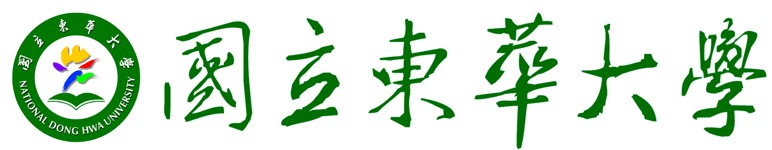 五年修讀學、碩士學位申請書1100824 修訂/表AA122 __________學年度第__________學期 __________學年度第__________學期 申請日期：   年   月   日 申請日期：   年   月   日 申請日期：   年   月   日 姓  名 學  號 所屬學系 學院                        學系 學院                        學系 學院                        學系 學院                        學系 擬申請修讀碩士班別 學院                        系(所) 學院                        系(所) 學院                        系(所) 學院                        系(所) 聯絡電話 電話：                    行動電話： 電話：                    行動電話： 電話：                    行動電話： 電話：                    行動電話： 前五學期學業成績總名次 總名次／全班人數：    名/     人=      % (請勿自行任意填寫) 總名次／全班人數：    名/     人=      % (請勿自行任意填寫) 總名次／全班人數：    名/     人=      % (請勿自行任意填寫) 教務處註冊組或系所核章 前五學期學業成績總名次 總名次／全班人數：    名/     人=      % (請勿自行任意填寫) 總名次／全班人數：    名/     人=      % (請勿自行任意填寫) 總名次／全班人數：    名/     人=      % (請勿自行任意填寫) 所屬學系意見 □同意   □不同意 □同意   □不同意 □同意   □不同意 系主任簽章 所屬學系意見 □同意   □不同意 □同意   □不同意 □同意   □不同意 擬修讀碩士班審查結果 經   年   月   日召開之系(所)務會議 □同意 □不同意(請簡述原因)： 經   年   月   日召開之系(所)務會議 □同意 □不同意(請簡述原因)： 經   年   月   日召開之系(所)務會議 □同意 □不同意(請簡述原因)： 主管核章處 擬修讀碩士班審查結果 經   年   月   日召開之系(所)務會議 □同意 □不同意(請簡述原因)： 經   年   月   日召開之系(所)務會議 □同意 □不同意(請簡述原因)： 經   年   月   日召開之系(所)務會議 □同意 □不同意(請簡述原因)： 附   註 大學部學生（含轉學生）於大三下學期，向相關系、所、學位學程碩士班提出申請提前修讀碩士班課程。其錄取名額、甄選標準及甄選程序，由各系、所、學位學程自訂之。各系、所、學位學程應成立審查小組，本公平、公正原則決定錄取學生名單，該錄取名單應經系、所、學位學程會議通過後，送交教務處註冊組登錄。 辦理程序：學生填妥本表格各項資料→送交所屬學系辦公室→經擬修讀碩士班所屬系(所)務會議審查通過→將核准清冊送交教務處備查（本申請書留存系辦）。 準研究生必須於第八學期(含)之前取得學士學位，並參加碩士班入學甄試或考試，通過甄試或考試者，始正式取得碩士班研究生之資格，其報到、註冊及保留入學資格等事宜比照碩士班招生錄取新生相關規定辦理，入學後之修業規定，悉依各系、所、學位學程規章辦理。 大學部學生（含轉學生）於大三下學期，向相關系、所、學位學程碩士班提出申請提前修讀碩士班課程。其錄取名額、甄選標準及甄選程序，由各系、所、學位學程自訂之。各系、所、學位學程應成立審查小組，本公平、公正原則決定錄取學生名單，該錄取名單應經系、所、學位學程會議通過後，送交教務處註冊組登錄。 辦理程序：學生填妥本表格各項資料→送交所屬學系辦公室→經擬修讀碩士班所屬系(所)務會議審查通過→將核准清冊送交教務處備查（本申請書留存系辦）。 準研究生必須於第八學期(含)之前取得學士學位，並參加碩士班入學甄試或考試，通過甄試或考試者，始正式取得碩士班研究生之資格，其報到、註冊及保留入學資格等事宜比照碩士班招生錄取新生相關規定辦理，入學後之修業規定，悉依各系、所、學位學程規章辦理。 大學部學生（含轉學生）於大三下學期，向相關系、所、學位學程碩士班提出申請提前修讀碩士班課程。其錄取名額、甄選標準及甄選程序，由各系、所、學位學程自訂之。各系、所、學位學程應成立審查小組，本公平、公正原則決定錄取學生名單，該錄取名單應經系、所、學位學程會議通過後，送交教務處註冊組登錄。 辦理程序：學生填妥本表格各項資料→送交所屬學系辦公室→經擬修讀碩士班所屬系(所)務會議審查通過→將核准清冊送交教務處備查（本申請書留存系辦）。 準研究生必須於第八學期(含)之前取得學士學位，並參加碩士班入學甄試或考試，通過甄試或考試者，始正式取得碩士班研究生之資格，其報到、註冊及保留入學資格等事宜比照碩士班招生錄取新生相關規定辦理，入學後之修業規定，悉依各系、所、學位學程規章辦理。 大學部學生（含轉學生）於大三下學期，向相關系、所、學位學程碩士班提出申請提前修讀碩士班課程。其錄取名額、甄選標準及甄選程序，由各系、所、學位學程自訂之。各系、所、學位學程應成立審查小組，本公平、公正原則決定錄取學生名單，該錄取名單應經系、所、學位學程會議通過後，送交教務處註冊組登錄。 辦理程序：學生填妥本表格各項資料→送交所屬學系辦公室→經擬修讀碩士班所屬系(所)務會議審查通過→將核准清冊送交教務處備查（本申請書留存系辦）。 準研究生必須於第八學期(含)之前取得學士學位，並參加碩士班入學甄試或考試，通過甄試或考試者，始正式取得碩士班研究生之資格，其報到、註冊及保留入學資格等事宜比照碩士班招生錄取新生相關規定辦理，入學後之修業規定，悉依各系、所、學位學程規章辦理。 